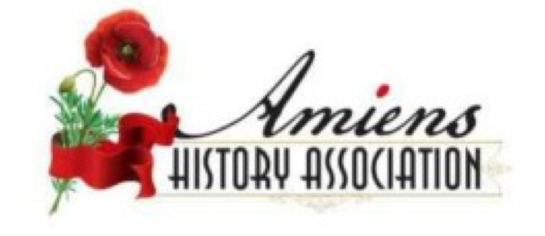 ABN: 37 781 294 655MEMBERSHIP APPLICATION FORMPlease EITHER print, complete and send to 17 Goldfields Road, Amiens 4380 OR email to info@amiensqldhistory.comOR complete electronic version at www.amiensqldhistory.comPAYMENT OPTIONS:Direct Deposit toBendigo Bank Account Name: Amiens History Association BSB: 633 000 Acc#: 172 797 896Include your name in the payee reference and email remittance advice to info@amiensqldhistory.comCheque payable to Amiens History Association sent to 17 Goldfields Road, Amiens 4380Cash paid on Sunday between 10am and 1pm at the Amiens Legacy CentreMEMBERSHIP FEES:	Ordinary Member (Adult): $10.00	Ordinary Member (Child under 18): $5.00	Additional Donation (optional)	TOTAL AMOUNT PAID:NEW APPLICANT DETAILS:Full Name/Names:	_________________________________________________________Email Address:		_________________________________________________________Postal Address:	_________________________________________________________			_________________________________________________________Phone:			_________________________________________________________Note: AHA’s financial year is from the beginning of March to the end of February